 PTTK O Wisła ul. Lipowa 4a 43-460 WisłaNazwa wydarzenia: XVII Międzynarodowy Rajd Narciarsko – Pieszy „KU ŹRÓDŁOM WISŁY”w dniu 06.11.2021 r.OŚWIADCZENIE UCZESTNIKA WYCIECZKIImię i nazwisko Uczestnika:…………………………………………………….………..Nr telefonu kontaktowego: ……………………………………………………………(podanie numeru telefonu jest dobrowolne – celem jest ułatwienie kontaktu w sytuacji, gdy służby sanitarne ustalą, 
że osoba zakażona brała udział w imprezie )Ja niżej podpisana/ny oświadczam, że według swojej najlepszej wiedzy, nie jestem osobą zakażoną wirusem SARS-CoV-2 oraz nie przebywam na kwarantannie lub pod nadzorem epidemiologicznym.Jestem świadoma/my, że w przypadku potwierdzenia zakażenia wirusem SARS-CoV-2 uczestnika lub obsługi imprezy kulturalnej moje dane osobowe  zostaną udostępnione na podstawie przepisów prawa odpowiednim pracownikom Powiatowej Stacji Sanitarno-Epidemiologicznej i w zależności od potrzeb innym uprawnionym podmiotom.Podstawa prawna: Wytyczne Ministerstwa Kultury i Dziedzictwa Narodowego, Ministerstwa Rozwoju oraz Głównego Inspektora Sanitarnego z dnia 02 czerwca 2020 r. dla organizatorów imprez kulturalnych i rozrywkowych w trakcie epidemii wirusa SARS-CoV-2 w Polsce (źródło:www.gov.pl/web/kultura/wytyczne-dla-organizatorow-imprez-kulturalnych….….)art. 9 ust. 2 lit. i) Rozporządzenia Parlamentu Europejskiego i Rady (UE) 2016/679 
z 27.04.2016 r. w sprawie ochrony osób fizycznych w związku z przetwarzaniem danych osobowych i w sprawie swobodnego przepływu takich danych …. (ogólne rozporządzenie o ochronie danych) (Dz. Urz. UE L 119, s. 1) – zwane „RODO”          Oświadczam, że zapoznałam/łem się z Regulaminem imprezy i akceptuję jego treść.   Oświadczam, że zapoznałam/łem się z klauzulą informacyjną dotyczącą przetwarzania moich  danych osobowych.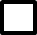 ………..............................…                                                  ………………………………………….   miejscowość, data                                                            podpis Uczestnika								pieczęć instytucji	